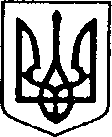 УКРАЇНАЧЕРНІГІВСЬКА ОБЛАСТЬН І Ж И Н С Ь К А    М І С Ь К А    Р А Д АВ И К О Н А В Ч И Й    К О М І Т Е ТР І Ш Е Н Н Я  від   27  січня   2022 р.		 м. Ніжин		                                             № 31Про розгляд матеріалів опікунської ради	Відповідно до статей 34, 52, 53, 59, 73 Закону України «Про місцеве самоврядування в Україні», Регламенту виконавчого комітету Ніжинської міської ради VIII скликання, затвердженого рішенням Ніжинської міської ради Чернігівської області від 24 грудня 2020 року № 27-4-2020,  протоколу засідання опікунської ради від 24.01.2022 р. та розглянувши заяви громадян, виконавчий комітет міської ради вирішив:1. На підставі пункту 1.7 Правил опіки та піклування та пункту 17 Типового положення про психоневрологічні інтернати влаштувати ….., ….. р. н., до будинку-інтернату психоневрологічного типу.      2. Начальнику служби у справах дітей Рацин Н.Б. забезпечити оприлюднення даного рішення на офіційному сайті міської ради протягом 5 робочих днів з дня його прийняття.     3. Контроль за виконанням рішення покласти на заступника міського голови з питань діяльності виконавчих органів ради Грозенко І.В.Головуючий на засіданні виконавчого комітетуНіжинської міської радиперший заступник міського голови з питань діяльності виконавчих органів ради                            Федір ВОВЧЕНКО             